Муниципальное общеобразовательное учреждение«Средняя общеобразовательная школа с. Подъельск Дополнительная общеобразовательная общеразвивающая программа  «Мир занимательных реакций»Направленность: естественно-научнаяБазовый уровень Срок реализации -2  годаВозраст учащихся 14-17 лет                                                                       Разработчик  программы:  педагог дополнительного образования                                                                                    Моторина Надежда Николаевна с. Подъельск 2022 годКомплекс основных характеристик дополнительной общеразвивающей программыПояснительная записка 	Дополнительная общеразвивающая программа «Мир занимательных реакций» естественно-научной  направленности создана для развития интереса подростков к в познании законов природы, формировании научной картины мира, химической грамотности, необходимой для повседневной жизни, навыков здорового и безопасного для человека и окружающей его среды образа жизни, а также в воспитании экологической культуры, формировании собственной позиции по отношению к химической информации, получаемой из разных источников.   За счет использования научных понятий и специальных терминов расширяются коммуникативные функции языка, углубляются возможности лингвистического развития обучающегося.Программа «Мир занимательных реакций» разработана с учетом следующих нормативных документов:  1. Федеральный Закон от 29.12.2012 г. №273-ФЗ «Об образовании в Российской Федерации». 2. Стратегия развития воспитания в РФ на период до 2025 года (распоряжение Правительства РФ от 29 мая 2015 г. № 996-р). 3. Приказ Минпросвещения России от 27.07.2022 № 629 «Об утверждении Порядка организации и осуществления образовательной деятельности по дополнительным общеобразовательным программам». 4. Постановление Главного государственного санитарного врача РФ от 28.09.2020 г. № 28 «Об утверждении Санитарных правил СП 2.4.3648-20 «Санитарно эпидемиологические требования к организациям воспитания и обучения, отдыха и оздоровления детей и молодежи» (п.3.6). 5. Приказ Министерства просвещения Российской Федерации от 03.09.2019 г. № 467 «Об утверждении Целевой модели развития региональных систем дополнительного образования детей». 6. Приказ Министерства труда и социальной защиты Российской Федерации от 22.09.2021 г. № 652 «Об утверждении профессионального стандарта «Педагог дополнительного образования детей и взрослых». 7. Приказ Министерства образования и науки Российской Федерации от 23.08.2017 г. № 816 «Об утверждении Порядка применения организациями, осуществляющими образовательную деятельность, электронного обучения, дистанционных образовательных технологий при реализации образовательных программ». 8. Федеральный закон от 31 июля 2020 г. № 304-ФЗ «О внесении изменений в Федеральный закон «Об образовании в Российской Федерации» по вопросам воспитания обучающихся». 9. Приказ министерства образования и науки Российской Федерации и министерства просвещения Российской Федерации от 5.08.2020 г. № 882/391 «Об организации и осуществлении образовательной деятельности по сетевой форме реализации образовательных программ». 10. Паспорт федерального проекта «Успех каждого ребенка» (утвержден на заседании проектного комитета по национальному проекту «Образование» 07 декабря 2018 г., протокол № 3); 11. Паспорт регионального проекта «Успех каждого ребенка»; 12. Концепция развития дополнительного образования детей до 2030 г. (утв. распоряжением Правительства Российской Федерации от 31.03.2022 г.); 13. План мероприятий по реализации Концепции развития дополнительного образования детей до 2030 года в Республике Коми (утвержден распоряжением Правительства Республики Коми от 06.09.2022г. № 385-р). 14. План мероприятий по реализации Концепции развития дополнительного образования детей до 2030 года в Корткеросском районе (утвержден распоряжением Главы муниципального района «Корткеросский» - руководителем администрации от 15.12.2022г. № 275-р). 15. Примерная программа воспитания. Утверждена на заседании Федерального учебно методического объединения по общему образованию 2.06.2020 г. (http://form.instrao.ru) 16. Устав Образовательной организации; 17. Лицензия на осуществление деятельности Образовательной организацииАктуальность программы «Мир занимательных реакций» состоит в том, что она направлена на формирование творческой личности, живущей в современном мире. Предоставляется возможность пополнить знания, приобрести и закрепить навыки решения теоретических  задач по химии, способствовать их  развитию, самореализации и созданию поля успешности в течение всего периода обучения.Педагогическая целесообразность программы заключается в том, что в ходе ее реализации у обучающихся, кроме предметных, формируются учебно-познавательные, коммуникативные и информационные компетенции. Систематично и последовательно формируются навыки интеллектуального развития, поиск рациональных путей его совершенствования, критическая оценка результатов.Новизна программы «Мир  занимательных реакций» заключается в изменении подхода к обучению ребят, а именно – внедрению в образовательный процесс новых информационных технологий, побуждающих обучающихся решать самые разнообразные логические и аналитические проблемы. 	Программа ориентирована на формирование основных понятий химии, мышления ребёнка, основанного на развитии логики и анализа посредством разработки и решения различных задач. 	Отличительные особенности данной программы.Программа представлена двумя направлениями - интеллектуальное и творческое. В основе интеллектуального направления лежит расширение и углубление базового содержания обучения химии, в области решения задач; в основе творческого - подготовка и участие в конкурсах, чемпионатах, в олимпиадах по химии, интеллектуальных играх. Интеллектуальное направление базируется на решении задач по химии различного уровня сложности.  Решение задач требует от учащихся умения логически рассуждать, планировать, делать краткие записи, производить расчёты и обосновывать их.   При решении задач осуществляется осознание учащимися своей собственной деятельности, обеспечение самостоятельности и активности учащихся, достижение прочных знаний и умений, применение полученных знаний в нестандартных, творческих заданиях. У обучающихся воспитывается трудолюбие, целеустремленность, развивается чувство ответственности, упорство и настойчивость в достижении поставленной цели.   	Творческое направление базируется на реализации творческого потенциала учащихся посредством участия в конкурсах, чемпионатах, интеллектуальных играх.  Адресат программы «Мир занимательных реакций» -  обучающиеся 14–17 лет. Набор в группы проводится по желанию и интересам детей (мальчики и девочки). Специальной подготовки не предусматривается, учитываются индивидуальные особенности каждого обучающегося. Группа может быть сформирована одного возраста или разных возрастных категорий.Объем программы – 34 часа за весь период обучения. Сроки освоения программы –34 недели,  2 года.Формы организации образовательного процессаФорма обучения – очная, групповая. В период невозможности организации образовательного процесса в очной форме (карантин, актированные дни) может быть организовано самостоятельное изучение программного материала учащимися с последующим контролем со стороны педагога. В процессе обучения используются различные формы занятий (индивидуальные, групповые) и различные виды занятий (практические занятия, выполнение самостоятельной работы и другие). Занятия включают в себя теоретическую и практическую части. Теоретические сведения даются на соответствующих занятиях перед новыми видами деятельности обучающихся. Для изложения теоретических вопросов используются такие методы работы как рассказ, беседа, сообщения. Практические занятия: решение задач, решение уравнений, участие в  олимпиадах по химии, конкурсах, чемпионатах, интеллектуальных играх.Режим занятийЗанятия проводятся 1 раз в 2недели: 1академический час  (40-45 минут).2. Цель программы: организация работы по формированию химической картины мира, посредством расширения кругозора учащихся, закрепления, совершенствования и углубления химических понятий о веществах и процессах,   и выявлению и сопровождению учащихся, мотивированных к изучению химии, максимально реализовать себя, самоопределиться профессионально и личностно. Задачи:Обучающие:1 год обучения-  создание условий для формирования теоретических и практических умений учащихся;- развитие интереса учащихся к предмету химия;- предоставление выбора направлений для участия в конкурсах и олимпиадах;- расширение и углубление базового содержания обучения;- удовлетворение индивидуальных потребностей учащихся в изучении предмета. 2 год обучения-  создание условий для формирования теоретических и практических умений учащихся;- развитие  познавательного интереса учащихся к предмету химия;- стимулирование творческой активности учащихся;- предоставление выбора направлений для участия в конкурсах и олимпиадах;- расширение и углубление базового содержания обучения;- удовлетворение индивидуальных потребностей учащихся в изучении предмета.Развивающие:развитие творческой инициативы и самостоятельности;развитие психофизиологических качеств учеников: памяти, внимания, способности логически мыслить, анализировать, концентрировать внимание на главном;развитие логического, абстрактного и образного мышления;развитие умения творчески подходить к решению задачи;развитие научно-интеллектуального и творческого потенциала личности ребенка путем организации его деятельности ;развитие умения довести решение задачи до конца;развитие умения излагать мысли в четкой логической последовательности, отстаивать свою точку зрения, анализировать ситуацию и самостоятельно находить ответы на вопросы путем логических рассужденийВоспитательные:формирование творческого подхода к поставленной задаче;формирование творческого отношения по выполняемой работе;воспитание умения работать в коллективе; ориентирование на совместный труд.3. Содержание программыУчебный план Содержание учебной программыИнтеллектуальное направлениеЭтапы олимпиад: школьный, муниципальный.   Решение заданий олимпиад прошлых лет различного уровня. Помощь при подготовке к итоговой аттестации.1 годВводное занятие. Знакомство с программой, структурой и задачами обучения всего курса и 1-го года обучения. Определение режима занятий. Проведение инструктажа по технике безопасности при работе с химическими веществами и в кабинете химии.Т е м а 1  «Основные понятия и законы химии»Основные принципы оформления задач по химии. Методика решения задач на: нахождение относительной молекулярной массы, вычисление отношений масс элементов в веществе, определение массовой доли химического элемента в веществе, нахождение количества вещества по его массе и наоборот, выведение простейшей формулы вещества по массовым долям элементов в соединении, расчет числа структурных единиц по массе, количеству вещества или объему. Задачи и упражнения по теме: «ПЗ и ПСХЭ Д.И. Менделеева». П р а к т и ч е с к а я  ч а с т ь: решение типовых задач на данную тему; оформление задач; обсуждение рациональных способов решения.Обсуждение алгоритма составления задач на данную тему; составление задач; участие в олимпиаде по химии; индивидуальные консультации.Т е м а 2   «Газообразные вещества» Методика решения задач на определение относительной плотности газа и нахождение по ней относительной молекулярной массы. Молярный объем газов. Нормальные условия.   Принципы решения задач на: определение массы газообразного вещества по его объему, при нормальных условиях; вычисление объема газообразного вещества по его количеству; определение формулы вещества по массовым долям элементов и относительной плотности газа. Определение истинной формулы химического соединения по молекулярной массе. Решение задач на нахождение молекулярных формул органических веществ по данным о поглощении продуктов их сгорания.П р а к т и ч е с к а я  ч а с т ь: нахождение и обсуждение рациональных способов решения задач.Т е м а 3  «Растворы» Методика решения задач на вычисления массовой доли растворенного вещества в растворе. Способы выражения содержания веществ в растворах. Массовая и объемная доля    (в    процентах)    растворенного    вещества.    Расчеты,    связанные    с использованием плотности растворов.   Смешение растворов разного состава. Растворимость веществ. Молярные концентрации. Взаимный переход от одного способа выражения содержания растворенного вещества к другому.   Решение расчетных задач на смеси. Решение задач на вычисление массовой и объемной  доли компонента в смеси. Электролитическая диссоциация.  П р а к т и ч е с к а я  ч а с т ь: решение задач по данной теме; приготовление растворов с заданной концентрацией.Т е м а 4  «Решение задач по химическим уравнениям»(задачи на избыток одного из веществ, выход продукта, примеси и растворы). Классификация химических реакций.  Методика решения задач по химическим уравнениям. Нахождение массы (количества вещества, объема) продуктов реакции по массе (количеству вещества, объему) исходных веществ. Закон объемных отношений газов и применение его при решении задач. Тепловой эффект химической реакции и термохимические  уравнения  Расчеты по термохимическим уравнениям  и типы задач по ним. Реакции ионного обмена в водных растворах.Нахождение массы продуктов реакции, если известны массы двух исходных веществ (задачи на избыток - недостаток). Нахождение массы или объема продуктов реакции по известной массе или объему исходного вещества, содержащего примеси. Нахождение массы (количества вещества, объема) продукта реакции по исходному веществу, находящемуся в растворе. Скорость химической реакции. Зависимость скорости химической реакции от природы реагирующих веществ, концентрации, температуры, площади поверхности соприкосновения и катализатора. Необратимые и обратимые химические реакции. Способы смещения химического равновесия.Решение комбинированных задач по курсу органической химии.П р а к т и ч е с к а я   ч а с т ь: решение задач по данным темам; составление алгоритма решения этих типов задачТ е м а 5  «Окислительно-восстановительные реакции» Классификация химических реакций. Окислительно-восстановительные реакции. Окислитель, восстановитель, окислительный процесс, восстановительный процесс. Расстановка коэффициентов в реакциях с участием неорганических веществ методами электронного баланса и полуреакций. Расчеты по уравнениям ОВР. П р а к т и ч е с к а я  ч а с т ь: отработка навыков по расстановке коэффициентов в окислительно-восстановительных реакциях с участием неорганических веществ.Т е м а 6  «Генетическая связь между основными классами  соединений»Основные классы неорганических соединений и их химические свойства, способы получения. Способы перехода от одного класса к другому с помощью различных химических реакций. Методика решения задач с использованием "цепочки превращений”. Решение качественных задач на превращение неорганических и органических веществ.П р а к т и ч е с к а я  ч а с т ь: решение задач на "цепочки превращений” и нахождение массы (количества вещества, объема) веществ. ; самостоятельная работа по составлению задач и оформлению их на карточках для использования на уроках химии.Т е м а 7   «Качественные реакции на неорганические вещества» Визуальная характеристика веществ. Распознавание веществ. Доказательство качественного состава веществ. Идентификация веществ. Смеси. Выделение и получение чистых веществ.  Качественные реакции. Катионы и анионы. Качественные реакции на катионы: водорода, аммония, серебра, лития, калия, натрия, кальция, бария, меди(II), железа(II, III), алюминия. Качественные реакции на анионы: хлорид-ион, сульфат-ион, нитрат-ион, фосфат-ион, сульфид-ион, карбонат-ион, хромат-ион, гидроксид-ион. Правила техники безопасности при работе с химическими веществами и при работе в кабинете химии. П р а к т и ч е с к а я  ч а с т ь: решение экспериментальных задач на определение веществ в растворе, с помощью качественных реакций.  2 годВводное занятие. Знакомство с программой, структурой и задачами обучения всего курса и 2-го года обучения. Определение режима занятий. Проведение инструктажа по технике безопасности при работе с химическими веществами и в кабинете химии.Т е м а 1  «Основные понятия и законы химии»Основные принципы оформления задач по химии. Повторение решения задач на темы: нахождение относительной молекулярной массы, вычисление отношений масс элементов в веществе, определение массовой доли химического элемента в веществе, нахождение количества вещества по его массе и наоборот, выведение простейшей формулы вещества по массовым долям элементов в соединении, расчет числа структурных единиц по массе, количеству вещества или объему. Задачи и упражнения по теме: «ПЗ и ПСХЭ Д.И. Менделеева»Методика решения задач на темы:  Строение атома. Строение электронных оболочек атомов,  определение молекулярной формулы органических веществ известного гомологического ряда на основе реакций с их участием.П р а к т и ч е с к а я  ч а с т ь: решение типовых задач на данную тему; оформление задач; обсуждение рациональных способов решения.Обсуждение алгоритма составления задач на данную тему; составление задач; участие в олимпиаде по химии; индивидуальные консультации.Т е м а 2   «Газообразные вещества» Повторение  решения задач на определение относительной плотности газа и нахождение по ней относительной молекулярной массы. Молярный объем газов. Нормальные условия. Закон Авогадро и его следствия. Принципы решения задач на: определение массы газообразного вещества по его объему, при нормальных условиях; вычисление объема газообразного вещества по его количеству; определение формулы вещества по массовым долям элементов и относительной плотности газа. Определение истинной формулы химического соединения по молекулярной массе.Методика решения расчетных задач повышенного уровня сложности по темам: «Кислород», «Водород», «Вода», «Галогены»;   нахождение молекулярных формул органических веществ по данным о поглощении продуктов их сгорания;   определение состава газовой смеси. Решение задач на газовые законы (уравнение Менделеева - Клапейрона).П р а к т и ч е с к а я  ч а с т ь: нахождение и обсуждение рациональных способов решения задач..Т е м а 3  «Растворы»   Повторение решения задач на вычисления массовой доли растворенного вещества в растворе. Способы выражения содержания веществ в растворах. Массовая и объемная доля    (в    процентах)    растворенного    вещества.    Расчеты,    связанные    с использованием плотности растворов. Коэффициент растворимости Разбавление и концентрирование растворов. Смешение растворов разного состава. Растворимость веществ. Молярные концентрации. Взаимный переход от одного способа выражения содержания растворенного вещества к другому. Растворимость веществ. Решение задач на вычисление массовой и объемной  доли компонента в смеси. Электролитическая диссоциация. Константа диссоциации.Методика решения комбинированных задач  на растворы (ω, с, растворимость);   на качественное определение катионов и анионов неорганических веществ. Наиболее сложные случаи реакций ионного обмена, упражнения по гидролизу солей и электролизу «Электролиз расплавов электролитов», «Электролиз растворов электролитов»;   определение типа образующихся в реакциях обмена солей (средние или кислые); решение задач на растворимость веществ, способных образовывать кристаллогидраты; решение расчетных задач на смеси.Методика решения задач с использованием понятий «мольная доля», «объемная доля», «молярная масса смеси веществ»;  на разбавление и концентрирование растворов с использованием правила смешения;    на погружение металлической пластинки в раствор соли.П р а к т и ч е с к а я  ч а с т ь: решение задач по данной теме; приготовление растворов с заданной концентрацией.Т е м а 4  «Решение задач по химическим уравнениям»(задачи на избыток одного из веществ, выход продукта, примеси и растворы) Классификация химических реакций.  Повторение решения задач по химическим уравнениям. Нахождение массы (количества вещества, объема) продуктов реакции по массе (количеству вещества, объему) исходных веществ;  задачи на избыток- недостаток;   примеси. Тепловой эффект химической реакции и термохимические  уравнения. Закон Гесса. Расчеты по термохимическим уравнениям  и типы задач по ним. Реакции ионного обмена в водных растворах.    Зависимость скорости химической реакции от природы реагирующих веществ, концентрации, температуры, площади поверхности соприкосновения и катализатора.  Решение задач  на правило Вант-Гоффа. Необратимые и обратимые химические реакции. Состояние химического равновесия для обратимых химических реакций. Принцип Ле Шателье.  Методика решения задач на определение скорости реакции по изменениям концентраций веществ, давления, температуры;     на   смещение   химического   равновесия   при изменении   температуры,    давления,   концентраций   веществ.Методика решения расчетных задач повышенного уровня сложности по темам органической химии;  решения комбинированных задач по курсу органической химии.Методика решения расчетных задач повышенного уровня сложности по темам: «Щелочные металлы и их соединения», «Магний, кальций и их соединения», «Алюминий и его соединения», «Железо и его соединения», «Хром и его соединения».П р а к т и ч е с к а я   ч а с т ь: решение задач по данным темам; составление алгоритма решения этих типов задач.Т е м а 5  «Окислительно-восстановительные реакции» Повторение решения задач по теме Окислительно-восстановительные реакции. Окислитель, восстановитель, окислительный процесс, восстановительный процесс. Расстановка коэффициентов в реакциях с участием неорганических веществ методами электронного баланса .Расчеты по уравнениям ОВР.Методика решения расчетных задач повышенного уровня сложности   на окислительно-восстановительные свойства соединений марганца и хрома.П р а к т и ч е с к а я  ч а с т ь: отработка навыков по расстановке коэффициентов в окислительно-восстановительных реакциях с участием неорганических веществ.Т е м а 6  «Генетическая связь между основными классами  соединений» Повторение Основных классов неорганических соединений и их химических свойств , способов получения. Способов перехода от одного класса к другому с помощью различных химических реакций. Методика  решения качественных задач и задач на генетическую связь кислородсодержащих органических веществ и углеводородов;   на превращение неорганических и органических веществ.Методика решения задач с использованием "цепочки превращений”  на химические превращения с участием смесей изомерных органических веществ, принадлежащих к различным гомологическим рядам. П р а к т и ч е с к а я  ч а с т ь: решение задач на "цепочки превращений” и нахождение массы (количества вещества, объема) веществ.Т е м а 7   «Качественные реакции на вещества»  Повторение визуальной характеристики веществ по распознаванию веществ и доказательств  качественного состава веществ. Идентификация веществ.  Качественные реакции. Катионы и анионы. Качественные реакции на катионы и на анионы. Правила техники безопасности при работе с химическими веществами и при работе в кабинете химии.Качественные реакции на органические соединения: УВ, спирты, альдегиды, кислоты, углеводы.Методика решения качественных и расчетных задач по теме «Электролиз растворов и расплавов электролитов».П р а к т и ч е с к а я  ч а с т ь: решение экспериментальных задач на определение веществ в растворе, с помощью качественных реакций.  Творческое направление базируется на реализации творческого потенциала учащихся посредством участия в конкурсах, чемпионатах, интеллектуальных играх, марафонах, как в традиционных, так и в новых. 	Традиционные мероприятия:1.	Муниципальная интеллектуальная  игра  «Химикон» 2.	Муниципальный  турнир «Эрудит»3. 	Всероссийский «Молодежный  чемпионат по химии» (г. Пермь) 	Содержание творческой работы позволяет каждому учащемуся сформировать: мотивацию творчества, способность к творческому сотрудничеству, способность творчески мыслить, опыт использования знаний различных разделов химии при решении проблем.4.Планируемые  результаты  Личностные результаты осмысление мотивов своих действий при выполнении заданий;  развитие любознательности, сообразительности при выполнении разнообразных заданий проблемного и эвристического характера;  развитие внимательности, целеустремленности, умения преодолевать трудности;  развитие самостоятельности суждений, независимости и нестандартности мышления; воспитание чувства справедливости, ответственности;  начало профессионального самоопределения, ознакомление с миром профессий, связанных с робототехникой.  Метапредметные результатыПо окончании первого года обучения принимать учебную задачу, планировать учебную деятельность;адекватно воспринимать оценочные суждения педагога и товарищей;  различать способ и результат действия;в сотрудничестве с 	учителем ставить новые учебные задачи;  осуществлять анализ объектов с выделением существенных и несущественных признаков; проводить сравнение, классификацию по заданным критериям;  устанавливать аналогии, причинно-следственные связи;  планировать учебное сотрудничество с учителем и сверстниками.  По окончании второго года обученияосуществлять итоговый и пошаговый контроль реализации поставленной задачи;  вносить коррективы в действия с учетом сделанных ошибок;  проявлять познавательную инициативу в учебном сотрудничестве;  осуществлять поиск информации; использовать средства информационных и коммуникационных технологий для решения коммуникативных, познавательных и творческих задач; синтезировать, составлять целое из частей, в том числе самостоятельное достраивание с восполнением недостающих компонентов;  аргументировать свою точку зрения, выслушивать собеседника и вести диалог, признавать возможность существования различных точек зрения и права каждого иметь свою. Предметные результатыПо окончании первого года обучения  осуществлять поиск химической информации по названиям, идентификаторам, структурным формулам веществ; использовать знания о составе, строении и химических свойствах веществ для безопасного применения в практической деятельности; устанавливать связи между реально наблюдаемыми химическими явлениями и процессами, происходящими в микромире, объяснять причины многообразия веществ, зависимость их свойств от состава и строения, а также зависимость применения веществ от их свойств.По окончании второго года обучения понимать физический смысл Периодического закона Д.И. Менделеева и на его основе объяснять зависимость свойств химических элементов и образованных ими веществ от электронного строения атомов;прогнозировать возможность протекания химических реакций на основе знаний о типах химических  реакций; приводить примеры химических реакций, раскрывающих общие химические свойства простых веществ – металлов и неметаллов;    -      приводить примеры окислительно-восстановительных реакций  Метапредметные результаты.Учащийся сможет:1)  умение самостоятельно определять цели своего обучения, ставить и формулировать для себя новые задачи в учёбе и познавательной деятельности, развивать мотивы и интересы своей познавательной деятельности; 2) умение  определять понятия, создавать обобщения, устанавливать аналогии, классифицировать,   самостоятельно выбирать основания и критерии для классификации, устанавливать причинно-следственные связи, строить  логические рассуждения, умозаключение (индуктивное, дедуктивное  и по аналогии) и делать выводы;3) умение создавать, применять и преобразовывать знаки и символы, модели и схемы для решения учебных и познавательных задач.	  Результатом реализации программы внеурочной деятельности станет:- повышенный интерес учащихся к изучению предмета «Химия»; - привлечение новых учащихся к внеурочной деятельности по предмету;- активное участие учащихся в конкурсной деятельности; - расширение кругозора учащихся;- повышение качества знаний по предмету в урочной деятельности;- раскрытие и поддержание творческих способностей учащихся;- увеличение участников различных конкурсов, олимпиад и т.д.;- создание  методических разработок по направлениям внеурочной деятельности;- накопление банка   различных творческих, олимпиадных заданий.Комплекс организационно-педагогических условий5.Условия реализации программы1.Материально-техническое обеспечение:- для работы с интернет-ресурсами и создания мультимедийных презентаций: компьютеры с выходом в интернет – 1 кабинет; мультимедийный проектор – 1 шт.; - для исследовательской и проектной работы- цифровые лаборатории; - для групповой работы и организации встреч: ученическая мебель – на каждого ученика; учительский стол.2.Методическое обеспечениеМетоды и технологии обучения и воспитанияпрактический (работа с решением теоретических задач и качественных, по определению состава вещества);наглядный, объяснительно-иллюстративный (схемы, фото и видеоматериалы по робототехнике, детальный разбор готовых программ на доске); словесный (инструктажи, беседы, разъяснения); инновационные методы (поисковый, учебно-исследовательский, проектный, игровой); работа с информационными источниками (литература, поисковые системы и др.);креативные методы обучения (метод придумывания, метод случайных ассоциаций, мозговой штурм, метод морфологического ящика, метод проектов, метод рефлексии);метод авансирования успеха – создание ситуации успеха для каждого ребенка, стимулирование;метод самостоятельной работы обучающихся по осмысливанию и усвоение нового материала;метод работы по применению знаний на практике и выработке умений и навыков: праздники, фестивали, концерты, конкурсы, открытые занятия;метод проверки и оценки знаний, умений и навыков обучающихся: повседневное наблюдение за воспитанниками, устный опрос (индивидуальный, групповой), контрольные занятия, соревнования).В программе применяются приемы: создание проблемной ситуации, построение алгоритма сборки модели, составления программы и т. д.Принципы обучения- Принцип научности, системности, последовательности;- принцип доступности и посильности;- принцип дифференциации;- принцип наглядности;- принцип сочетания различных форм обучения;- принцип последовательного усложнения;- принцип учета возрастных особенностей;- принцип развивающей деятельности;- принцип психологической комфортности;- принцип вариативности.Современные педагогические технологии, используемые в реализации образовательного процесса (личностно-ориентированные, в том числе игровые, проблемное обучение, проектная, учебно-исследовательская деятельность, элементы здоровьесберегающих технологий) в сочетании с современными ИКТ-технологиями могут существенно повысить эффективность образовательного процесса, решить стоящие перед педагогом задачи воспитания всесторонне развитой, творчески свободной личности.С целью формирования навыков и расширения опыта самостоятельной работы учащихся предусмотрены следующие формы деятельности: работа с информационными ресурсами, проекты, просмотр, прослушивание, упражнения и т. д. Формы текущего контроля успеваемости, промежуточной и итоговой аттестацииПорядок аттестации учащихся регламентируется положением «Об аттестации учащихся» в МОУ «СОШ» с. Подъельск. Аттестация учащихся включает в себя:входной контроль учащихся. Форма – собеседование, тестирование;промежуточную аттестацию успеваемости учащихся. Форма промежуточной аттестации –   контрольно-тестовая;итоговую аттестацию учащихся после освоения всего объема дополнительной общеразвивающей программы. Форма итоговой аттестации – контрольно-тестовая, решение задач разного уровня сложности.Текущий контроль успеваемости осуществляется педагогом на каждом занятии методом наблюдения.Обучающемуся, освоившему полный курс обучения дополнительной общеразвивающей программе, прошедшему итоговую аттестацию выдаётся Свидетельство организации.Этапы аттестации учащихся и текущего контроля успеваемости     Система оценивания результатов освоения программы   Объекты и средства контроля   Список литературыНормативно-правовые документыФедеральный Закон от 29.12.2012 N 273-ФЗ «Об образовании в Российской Федерации»; Концепция развития дополнительного образования детей, утвержденная Распоряжением Правительства Российской Федерации от 4 сентября 2014 г. № 1726-р;Санитарные правила 2.4.3648–20 «Санитарно-эпидемиологические требования к   организациям воспитания и обучения, отдыха и оздоровления детей и молодежи», утвержденные постановлением Главного государственного санитарного врача Российской Федерации от 28 сентября 2020 года № 281;Санитарные правила и нормы СанПиН 1.2.3685–21 «Гигиенические нормативы и требования к обеспечению безопасности и (или) безвредности для человека факторов среды обитания», утвержденные постановлением Главного государственного санитарного врача Российской Федерации от 28 января 2021 года № 2;Приказ Министерства просвещения России от 09 ноября 2018 г. № 196 г. Москва «Об утверждении Порядка организации и осуществления образовательной деятельности по дополнительным общеобразовательным программам»; Приказ Министерства труда и социальной защиты Российской Федерации от 05.05.2018 № 298 "Об утверждении профессионального стандарта "Педагог дополнительного образования детей и взрослых"; Приказ Министерства образования, науки и молодёжной политики Республики Коми «Об утверждении правил персонифицированного финансирования дополнительного образования детей в Республике Коми» от 01.06.2018 года № 214-п; Приложение к письму Департамента государственной политики в сфере воспитания детей и молодежи Министерства образования и науки РФ от 18.11.2015 № 09–3242 «О направлении информации» (Методические рекомендации по проектированию дополнительных общеобразовательных программ (включая разноуровневые программы); Приложение к письму Министерства образования, науки и молодёжной политики Республики Коми от 27 января 2016 г. № 07–27/45 «Методические рекомендации по проектированию дополнительных общеобразовательных - дополнительных общеразвивающих программ в Республике Коми»; Устав МОУ «СОШ» с. Подъельск. Литература для педагога  Адамович Т.П., Васильева Г.И., Мечковский С.А., Тыворский В.И. Сборник олимпиадных задач по химии. Книга для учителя.- Минск: «Народная асвета», 1988 г. Габриелян О.С., Воловик В.Б. Общая химия: задачи и упражнения: пособие для учащихся 11 класса общеобразовательных учреждений с углубленным изучением химии.- М.: Просвещение, 2006 г. Габриелян О.С., Пономарев С.Ю., Карцова А.А. Органическая химия: задачи и упражнения: пособие для учащихся 10 класса общеобразовательных учреждений с углубленным изучением химии.- М.: Просвещение, 2006 г.Габриелян О.С., Прошлецов А.Н. Химия. Региональные олимпиады. 8-11 классы.- М.: Дрофа, 2008 г. Глинка Н.Л. Задачи и упражнения по общей химии: Учебное пособие для вузов.- Л.: Химия, 1986 г.Жуков П.А., Жукова И.Н., Смирнова Л.М. Сборник задач по общей химии. - СПб.: Паритет, 2000 г.Жуков П.А., Жукова И.Н., Смирнова Л.М. Сборник задач по органической химии (10-11 классы). - СПб.: Паритет, 2000 г. Задачи Всероссийских олимпиад по химии/ Под общ. ред. Академика РАН, профессора В.В. Лунина.- М.: Экзамен, 2004 г.Контрольно-измерительные материалы. Химия 8 класс\Сост. Н.П.Троегубова, Е.Н.Стрельникова.-5-е изд.-М.:ВАКО,2019. Контрольно-измерительные материалы. Химия 9 класс\Сост. Н.П.Троегубова,     -М.:ВАКО,2012.Контрольно-измерительные материалы. Химия 11 класс\Сост. Е.Н.Стрельникова, Н.П.Троегубова, -2-е изд.-М.:ВАКО,2013.Кузьменко Н.Е., Еремин В.В., Сборник задач и упражнений по химии. – М.: Экзамен, 2002 г. Кузьменко Н.Е., Еремин В.В., Чуранов С.С. Сборник конкурсных задач по химии. – М.: Экзамен, 2002 г.Новошинский И.И., Новошинская Н.С. Типы химических задач и способы их решения. 8-11 кл.: Учебное пособие для общеобразовательных учреждений.- М.: «Оникс 21 век», 2005 г. Польские химические олимпиады. Пер. с польск. П.Г. Буяновской, Т.А. Золотаревой, А.Ю. Савиной/ Под ред.С.С. Чуранова. – М.: Мир, 1980 г.Чуранов С.С. Химические олимпиады в школе: Пособие для учителей.- М.: Просвещение, 1982 г.Штремплер Г.И., Хохлова А.И. Методика решения расчетных задач по химии.-М.: «Просвещение», 1998 г.	 Литература для учащихся:Хомченко Г.П., Хомченко И.Г. Задачи по химии для поступающих в ВУЗы..- М.: Высшая школа, 1996г.Хомченко И.Г. Сборник задач и упражнений по химии для средней школы. – М.:Новая волна, 2002 г.Портал фундаментального химического образования России. Наука. Образование. Технологии. – http://www.chem.msu.ru/Портал Всероссийской олимпиады школьников. Химия – http://chem.rusolymp.ru/Портал для подготовки к олимпиадам высокого уровня – http://chem.olymp.mioo.ru/ https://kopilkaurokov.ru/tehnologiyad/testi/samoopriedielieniie-tiest-otsienka-sposobnosti-k-samorazvitiiu-samoobrazovaniiuТест оценка саморазвития Самоопределение                             Приложение 1Тест «Оценка способности к саморазвитию, самообразованию»         1. За что вас ценят ваши друзья:а) за то, что преданный и верный друг;б) сильный и готов в трудную минуту за них постоять;в) эрудированный, интересный собеседник.     2. На основе сравнительной самооценки выберите, какая характеристика вам более всего подходит: а) целеустремленный;      б) трудолюбивый;              в) отзывчивый.      3. Как вы относитесь к идее ведения личного ежедневника, к планированию своей работы на год, месяц, ближайшую неделю, день: а) думаю, что чаще всего  это пустая трата времени; б) я пытался это делать, но нерегулярно; в) положительно, так как я давно это делаю.     4. Что вам больше всего мешает профессионально самосовершенствоваться, лучше учится:а) нет достаточно времени;б) нет подходящей литературы и условий;в) не всегда хватает силы воли и настойчивости.    5. Какие типичные причины ваших ошибок и промахов: а) невнимательный;      б) переоцениваю свои способности;         в) точно не знаю.   6. На основе сравнительной самооценки выберите, какая характеристика вам более всего подходит:а) настойчивый;             б) усидчивый;                 в) доброжелательный.    7. На основе сравнительной оценки выберите, какая характеристика вам более всего подходит:а) решительный;         б) любознательный;          в) справедливый.     8. На основе сравнительной самооценки выберите, какая характеристика вам более всего подходит:а) генератор идей;                      б) критик;               в) организатор.     9. На основе сравнительной самооценки выберите, какие качества у вас развиты в большей степени:а) сила воли;              б) память;                    в) обязательность.    10. Что чаще всего вы делаете, когда у вас появляется свободное время:а) занимаюсь любимым делом, у меня есть хобби;б) читаю художественную литературу;в) провожу время с друзьями либо в кругу семьи.  11. Что из нижеприведенных сфер для вас в последнее время представляет познавательный интерес:а) научная фантастика;           б) религия;             в) психология.    12. Кем бы вы могли себя максимально реализовать:а) спортсменом;                 б) ученым;                    в) художником.    13. Каким чаще всего считают или считали вас учителя:а) трудолюбивым;                б) сообразительным;                      в) дисциплинированным.     14. Какой из трех принципов вам ближе всего и которого вы придерживаетесь чаще всего:а) живи и наслаждайся жизнью;б) жить, чтобы больше знать и уметь;в) жизнь прожить – не поле перейти.      15. Кто ближе всего к вашему идеалу:а) человек здоровый, сильный духом;б) человек, много знающий и умеющий;в) человек независимый и уверенный в себе.  16. Удается ли вам в жизни добиться того, о чем вы мечтаете в профессиональном и личном плане:а) думаю, что да;               б)  скорее всего, да;                      в) как повезет.     17.Какие фильмы вам больше всего нравятся:а) приключенческо-романтические;б) комедийно-развлекательные;в)  философские.     18. Представьте себе, что вы заработали миллион. Куда бы вы предпочли его истратить:а) путешествовал бы и посмотрел мир;б) поехал бы учиться за границу или вложил деньги в любимое дело;в) купил бы коттедж с бассейном, шикарную машину и жил бы в свое удовольствие.Цель диагностики: оценить способность учащегося к саморазвитию, самообразованию.ОБРАБОТКА РЕЗУЛЬТАТОВ:Ответы оцениваются от 1 до 3.  Каждый ответ должен быть оценен по ключуПо результатам тестирования вы можете определить уровень вашей способности  к саморазвитию и самообразованию:Приложение 2Календарно-тематический план «Мир занимательных реакций»Приложение 3 Оценочные материалы     Диагностические материалы    Содержание контроля Входной контрольФорма: Расчетные задачиМОУ «СОШ» с. Подъельск   ДО  «Мир  занимательных реакций»Входной контроль 1 год обучения1 вариант  9 класс1.(6 баллов)Опишите качественный и количественный состав молекулы:а) N2O5     	 б)H2SO42. (3 балла) Вычислите относительную молекулярную массу соединений, формулы которых: H2S ,      CaCO3 ,    NH3  .3. (3балла) Вычислите массовые доли химических элементов в формуле карбоната кальция из задания 2.4. (2 балла) Определите химический элемент на основании его электронной формулы: а)1s22s1      	б)1s2 2s2 2p4  .5.(2балла) Расположите в порядке усиления металлических свойств символы химических элементов: Rb , Li,  Na,  K,  Cs.  Обоснуйте ответ.МОУ «СОШ» с. Подъельск   ДО  «Мир занимательных реакций»Входной контроль 1 год обучения2 вариант  10-11 класс 1. (6 баллов) Оксид азота (I) N2O      называют  «веселящий газ». 	а)  вычислите относительную молекулярную массу  «веселящего газа» ;б)  определите молярную массу  «веселящего газа» ;      	в)  количество вещества  «веселящего газа равно 0,5 моль. Определите его массу.      	г)  масса  «веселящего газа « равна 6г. Определите объем, который он занимает при н.у.2. (3 балла) Определите состав атома элемента:  №17  и № 3.3. (3 балла)Определите химический элемент на основании  электронной формулы его внешнего энергетического уровня:   а)   1s2         б) 2s22p44.(2балла)Усиление каких свойств наблюдается в ряду: Na,  Mg,  Al,  Si.  P ?  Обоснуйте ответ.5.(2балла)Ослабление каких свойств наблюдается в ряду: Be,  Mg,  Ca,  Sr ?  Обоснуйте  ответ.Критерии оценивания:  Зачтено ( 8-16 баллов) – не зачтено ( 0-7 баллов) Промежуточная аттестация за первое полугодие 1-го года обученияФорма: Расчетные задачиМОУ «СОШ» с. Подъельск   ДО  «Мир занимательных реакций»Промежуточная аттестация за первое полугодие 1 года обучения1 вариант  8-9 класс1.(3балла) Вычислите массовую долю меди  в гидроксиде меди (II).2.(3балла) Вычислите массы воды и щелочи, необходимых для приготовления 200г 10%-го раствора.3.(3балла) В воде массой 150г растворили серную кислоту массой 50г.Вычислите массовую долю кислоты в растворе.4.(3 балла) Вычислите массу раствора соли, в котором содержится 300г соли, причем массовая доля растворенного вещества составляет 35%.5.(3 балла) Вычислите массу гидроксида натрия, необходимого для получения 20% раствора при растворении в 250 мл воды.6.( 3балла) Вычислите количество вещества кислорода и массу кислорода в 25л воздуха при н.у.МОУ «СОШ» с. Подъельск   ДО  «Мир занимательных реакций»Промежуточная аттестация за первое полугодие 1 года обучения2 вариант  10-11 класс1.(3балла) Вычислите массовую долю серы  в серной кислоте.2.(3балла) Вычислите массы воды и щелочи, необходимых для приготовления 500г 25%-го раствора.3.(3балла)  Вычислите массу раствора соли, в котором содержится 150г соли, причем массовая доля растворенного вещества составляет 20%.4.(3 балла) Вычислите массу гидроксида натрия, необходимого для получения 5% раствора при растворении в 300 мл воды.5.(3 балла) Вычислите массовую долю серной кислоты в растворе, полученном при сливании 240г10%-го раствора серной кислоты и 160г30%-го раствора серной кислоты.6.( 3балла) Вычислите количество вещества кислорода и массу кислорода в 62л воздуха при н.у.Критерии оценивания:  Зачтено ( 9-18 баллов) – не зачтено ( 0-8 баллов) Промежуточная аттестация за второе полугодие 1-го года обученияФорма: Расчетные задачи, уравнения реакцийМОУ «СОШ» с. Подъельск   ДО  «Мир занимательных реакций»Промежуточная аттестация за второе полугодие 1 года обучения1 вариант  8-9 класс1.(4балла) Из предложенного перечня: (CaOH)2CO3, PbCl2, NaHCO3, Mg3(PO4)2 - выпишите отдельно формулы основных, средних, кислых солей. Определите степени окисления элементов.2.(8 баллов)  закончите уравнения возможных реакций в растворах и запишите их в молекулярном и ионном виде. 	а) KOH + CuSO4 →                      в) CaCl2 + Na2CO3 →			б) NaCl + H2SO4 →			г) Zn + CuCl2 →3.(8 баллов) Из предложенного перечня: CO2, H2SO4,  MgSO4,  Ca(OH)2,  Mg,  HNO3,  AlCl3,  Na,   MgO - выпишите формулы веществ, составляющих генетический ряд магния. Приведите их названия, укажите классы соединений. Составьте схему генетической взаимосвязи и напишите уравнения реакций в молекулярном и ионном виде.4.(9баллов) Определите, какая из предложенных реакций является окислительно-восстановительной. Укажите окислитель и восстановитель.а) 2 Fe(OH)3 = Fe2O3 + 3H2Oб) 2Na + 2H2O = 2NaOH + H2↑в) K2O + SO2  = K2SO3г) 2NH3 + 3 O2 = N2↑ +3H2O5.(3 балла) Вычислите объем (н.у.) оксида углерода (IV), который образуется при обжиге карбоната магния массой 105 г, содержащего 20% примесей.МОУ «СОШ» с. Подъельск   ДО  «Мир занимательных реакций»Промежуточная аттестация за второе полугодие 1 года обучения2 вариант  10-11 класс1.(3 балла) Дайте характеристику сернистой кислоты по всем признакам классификации.2.(4балла) Определите степени окисления химических элементов в соединениях, формулы которых HClO4,  HNO2,  H2SO4. Составьте формулы соответствующих оксидов.3.(10 баллов) Составьте уравнения (в молекулярном и ионном виде) возможных химических реакций между азотной кислотой и следующими веществами: карбонатом калия. Оксидом углерода (IV). Оксидом алюминия, гидроксидом бария.4.(12баллов) В приведенных схемах реакций подберите коэффициенты методом электронного баланса. Для каждой реакции укажите процессы окисления и восстановления, окислитель и восстановитель.а)  Fe +  Cl2 →  FeCl3			в)  Zn  +  HCl →  ZnCl2  +  H2↑б)  H2S  + O  → SO2↑ +  H2O		г)  Ag  +  HNO3 → AgNO3  + NO↑ + H2O5.(3 балла) Вычислите массу соли. которая образуется при взаимодействии 5,6 л углекислого газа(н.у.), содержащего 20% примесей, с оксидом кальция.Критерии оценивания:  Зачтено ( 32-16 баллов) – не зачтено ( 0-15 баллов) Входной контрольМОУ «СОШ» с. Подъельск   ДО  «Мир занимательных реакций»Входной контроль 2 год обучения1 вариант  8-9 класс1.(3балла) Определите химические элементы по электронным схемам атомов:а) 2ē, 2ē ,5ē ;   	б)  2ē, 8ē ,1ē ;  	в) 2ē, 2ē;2.(4 балла)  Определите вид химической связи в соединениях, формулы которых:  	PCl5 ,   H2,   NaF,    Fe.3.(3 балла) Решите расчетные задачи. 	В 2 л воды растворили 800г нитрата натрия. Вычислите массовую долю нитрата натрия в растворе.4.(4 балла) Вычислите массу оксида магния, который получится при взаимодействии магния массой 12г  с кислородом.5.(12 баллов) Расставьте в приведенных схемах реакций коэффициенты. Укажите тип  химической реакции по трем признакам классификации.а)  Li + O2 → Li2O + Qб)  Fe(OH)3 → Fe2O3  + H2O  - Qв)  N2  +  H2 ↔   NH3  + QМОУ «СОШ» с. Подъельск   ДО  «Мир занимательных реакций»Входной контроль 2 год обучения2 вариант  10-11 класс1.(3балла) Определите химические элементы по электронным схемам атомов:а) 2ē ,8ē,7ē ;     б)  2ē, 8ē ,8ē, 2ē  ; в) 2ē,8ē,18ē,4ē ;2.(4 балла)  Составьте схему образования химической связи между атомами  элементов №3 и  №9.3.(3 балла) Решите расчетные задачи.Вычислите массу растворенного вещества для 400г35%-го раствора гидроксида натрия.4.(4 балла) Вычислите объем кислорода (н.у.), необходимого для взаимодействия с 4г кальция.5.(12 баллов) Расставьте в приведенных схемах реакций коэффициенты. Укажите тип  химической реакции по трем признакам классификации.а)  L2O  + HCl  → LiCl + H2O + Qб)  Mg + FeCl3 → MgCl2  + Feв)  H2O  + K → H2↑ +KOH + QКритерии оценивания:  Зачтено ( 26-13баллов) – не зачтено ( 0-12 баллов)ēПромежуточная аттестация за первое полугодие 2-го года обученияМОУ «СОШ» с. Подъельск   ДО  «Мир занимательных реакций»Промежуточная аттестация за первое полугодие 2 года обучения1 вариант  8-9 класс1.(3 балла) Составьте уравнения диссоциации в водном растворе (там, где она возможна) следующих веществ: гидроксида калия, серы, фосфата натрия, хлорида алюминия, серной кислоты, оксида меди (II).2.(4 балла) Даны вещества, формулы которых: CrCl3, KClO3, BaCl2, Ca(ClO)2, HClO4, MgCl(OH), NH4Cl. Составьте уравнения диссоциации только тех электролитов, которые образуют хлорид-анионы.3.(16 баллов)Составьте по схемам уравнения возможных реакций и запишите их в молекулярном и ионном виде.а)  HNO3  + Ba(OH)2 →б)  AgNO3 + K3PO4 →в)  Na2CO3 + HCl →г)  KNO3 + Ba(OH)2 →4.(3 балла) Решите расчетные задачи.Вычислите объем водорода (н.у.) выделившегося при взаимодействии натрия с 5,4г воды.5.(4 балла) Масса воды, которую нужно добавить к 200г30%-го раствора гидроксида натрия, чтобы получить 6%-й раствор, равна___г. (Запишите число с точностью до целых)МОУ «СОШ» с. Подъельск   ДО  «Мир занимательных реакций»Промежуточная аттестация за первое полугодие 2 года обучения2 вариант  10-11 класс1.(3 балла) В растворе присутствуют катионы H+, Ca2+, K+, анионы NO3-,Cl-. При растворении каких веществ они могли образоваться? Запишите формулы веществ, назовите их и составьте уравнения диссоциации.2.(4 балла) Даны вещества, формулы которых: NaHSO4, HClO3, Ba(HCO3)2, CaH2,  HClO4,  MgCl(OH), NH4Cl.Составьте уравнения диссоциации только тех электролитов, которые образуют катион  водорода.3.(16 баллов)Запишите молекулярные и полные ионные уравнения реакций, сущность которых выражена схемами:а)  2H+  + SO32- → H2O + SO2↑б)  H+ + OH- → H2Oв)  Al3+ + 3OH- → Al(OH)3↓г)  Ca2+ +CO32- → CaCO3↓4.(3 балла) Решите расчетные задачи.Вычислите массу соли и воды, полученных при взаимодействии серной кислоты с 2,г гидроксида калия.5.(4 балла) При охлаждении 200г25%-го раствора соли выделилось 32,9г этой соли. Массовая доля соли в оставшемся растворе равна____% (Запишите число с точностью до целых).Критерии оценивания:  Зачтено ( 30-15 баллов) – не зачтено ( 0-14 баллов) Итоговая аттестация по окончании учебного курсаМОУ «СОШ» с. Подъельск   ДО  «Мир занимательных реакций»Итоговая аттестация 2 год обучения1 вариант  8-9 класс1.(5баллов) Составьте уравнения реакций схемы превращений: бром →бромоводород→бромид цинка→бромид серебра.2.(10баллов) Составьте уравнения реакций (ОВР), соответствующие схемам:а)   S0 → S+4                          б) S-2 →S03.(10баллов) Составьте уравнения возможных реакций, обозначьте 3(три) условия протекания реакций ионного обмена для каждой пары веществ и запишите  одну из возможных реакций в молекулярном и ионном виде.а) нитрат свинца (II) и сульфид калия 	г) соляная кислота и сульфат натрияб) сульфат калия и гидроксид натрия 	д) гидроксид бария и хлорид натрияв) азотная кислота и гидроксид бария 	е) азотная кислота и карбонат калия4.(5баллов) Решите расчетную задачу.Из 240г пирита FeS2 получили 50л оксида серы(IV) (н.у.). Вычислите ( с точностью до десятых) объемную долю выхода газа от теоретически возможного.МОУ «СОШ» с. Подъельск   ДО  «Мир занимательных реакций»Итоговая аттестация 2 год обучения2 вариант  10-11 класс1.(5баллов) Составьте уравнения реакций схемы превращений: сероводород →сера →сульфид железа(II)→оксид серы(IV)→оксид серы  (VI).2.(10баллов) Составьте уравнения реакций (ОВР), соответствующие схемам:а)   S+4 → S+6                          б) S-2 →S+43.(10баллов) Составьте уравнения возможных реакций, обозначьте 3(три) условия протекания реакций ионного обмена для каждой пары веществ и запишите  одну из возможных реакций в молекулярном и ионном виде.а) сульфат меди (II) и хлорид магния 	г) соляная кислота и сульфит натрияб) хлорид цинка и гидроксид натрия 	д) гидроксид калия и хлорид барияв) сульфид натрия и серная кислота   	е) азотная кислота и сульфат калия4.(5баллов) Решите расчетную задачу.Вычислите ( с точностью до десятых) объем аммиака,  который может быть  получен при реакции азота с 60л водорода.   Выход аммиака составляет 12% от теоретического.Критерии оценивания:  Зачтено ( 30-15 баллов) – не зачтено ( 0-14 баллов) «Принята»Педагогическим советомПротокол №___1____От «_29__» августа 2023 г.«Утверждено»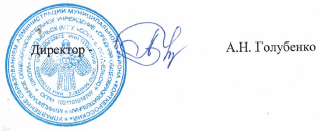 Приказ №_ОД-03/010923от «_01__»  сентября 2023 г.Год обученияКоличество часов в неделюКоличество часов в годI117 II117 Наименование разделов и темКоличество часовКоличество часовКоличество часовНаименование разделов и темВсегоТеоретических Практических1 год  обученияТема 1  «Основные понятия и законы химии»20,51,5Тема 2   «Газообразные вещества»20,51,5Тема 3 «Растворы»20,51,5Тема 4  «Решение задач по химическим уравнениям»413Тема 5  «Окислительно-восстановительные реакции»20,51,5Тема 6  «Генетическая связь между основными классами  соединений» 312Тема 7   «Качественные реакции на вещества» 20,51,5 Итого174,512,52 год  обченияТема 1  «Основные понятия и законы химии»20,51,5Тема 2   «Газообразные вещества»20,51,5Тема 3 «Растворы»20,51,5Тема 4  «Решение задач по химическим уравнениям»413Тема 5  «Окислительно-восстановительные реакции»20,51,5Тема 6  «Генетическая связь между основными классами  соединений» 312Тема 7   «Качественные реакции на вещества» 20,51,5 Итого174,512,5 Всего34  925Виды аттестации, сроки проведенияЦельСодержаниеФормаКИМ, КритерииI год обученияI год обученияI год обученияI год обученияI год обученияТекущий контроль успеваемости Входной контроль СентябрьОпределить исходный уровень подготовленности учащихсяВведение в деятельностьВходящая диагностика.   Практическая работа:   Решение задач Приложения в УМК 9,10,11Текущий контроль успеваемости на каждом занятии В течение годаОпределить уровень понимания изучаемого материала и уровень приобретенных умений и навыковПроверка усвоения материала по теме занятия или комплексу занятийНаблюдение, рефлексияПриложения в УМК 9,10,11Текущий контроль успеваемости НоябрьОпределить уровень усвоения пройденного материала по темамТемы: Газообразные веществаТеория:  знание формул Практическая работа: решение задачПриложения в УМК 9,10,11Промежуточная аттестация ДекабрьОпределить уровень усвоения пройденного материала по темамТемы:РастворыТеория: знание формул  Практическая работа:  решение задачПриложения в УМК 9,10,11Текущий контроль успеваемости ФевральОпределить уровень усвоения полученных знаний, умений, навыков по темамТемы: ОВР, Генетическая связь Теория: знание формулПрактическая работа:   решение задачПриложения в УМК 9,10,11Промежуточная аттестация апрельОпределить уровень усвоения программного материала 1 года обученияОсновы терминологии. Практические навыки, умения.Теория:  знание формулПрактическая работа:  решение задачПриложения в УМК 9,10,11II год обученияII год обученияII год обученияII год обученияII год обученияТекущий контроль. Входной контроль СентябрьВыявить остаточные знания и умения в начале учебного годаТемы: Решение задач по химическим уравнениям Теория: знание формул Практическая работа:  решение задачПриложения в УМК 9,10,11Текущий контроль успеваемости на каждом занятии В течение годаОпределить уровень понимания изучаемого материала и уровень приобретенных умений и навыковПроверка усвоения материала по теме занятия или комплексу занятийНаблюдение, рефлексияПриложения в УМК 9,10,11Текущий контроль успеваемости НоябрьОпределить уровень усвоения пройденного материала по темамТемы:  Газообразные веществаТеория: знание формул Практическая работа: решение задачПриложения в УМК 9,10,11Промежуточная аттестацияДекабрьОпределить уровень усвоения пройденного материала по темамТемы: РастворыТеория: знание формул Практическая работа: решение задачПриложения в УМК 9,10,11Текущий контроль успеваемости ФевральОпределить уровень усвоения полученных знаний, умений, навыков по темамТемы:  ОВР, Качественные реакции на веществаТеория: знание формул Практическая работа: решение задачПриложения в УМК 9,10,11Итоговая аттестация АпрельОпределить уровень освоения программыВладение терминоло-гии. Практические навыки, уменияТеория: знание формул Практическая работа: решение задачПриложения в УМК 9,10,11Объекты контроляСредства контроляЛичностные результатыЛичностные результатыформирование ответственного отношения к учению, готовности и способности учащихся к саморазвитию и самообразованию на основе мотивации к обучению и познанию;неперсонифицированная диагностика «Оценка способности учащегося к саморазвитию, самообразованию» (приложение № 1)формирование целостного мировоззрения, соответствующего современному уровню развития науки и общественной практики,неперсонифицированная диагностика «Оценка способности учащегося к саморазвитию, самообразованию» (приложение № 1)формирование коммуникативной компетентности в общении и  сотрудничестве со сверстниками, детьми старшего и младшего возраста, взрослыми в процессе образовательной, общественно полезной, учебно-исследовательской, творческой и других видов деятельности.неперсонифицированная диагностика «Оценка способности учащегося к саморазвитию, самообразованию» (приложение № 1)Предметные результатыПредметные результаты -осуществление поиска химической информации по названиям, идентификаторам, структурным формулам веществ; использовать знания о составе, строении и химических свойствах веществ для безопасного применения в практической деятельности; устанавливать связи между реально наблюдаемыми химическими явлениями и процессами, происходящими в микромире, объяснять причины многообразия веществ, зависимость их свойств от состава и строения, а также зависимость применения веществ от их свойств.Тестовые задания, задания повышенного уровня, олимпиадные задачипонимание физического смысла ПЗХЭ   Д.И. Менделеева и на его основе объяснять зависимость свойств химических элементов и образованных ими веществ от электронного строения атомов;прогнозировать возможность протекания химических реакций на основе знаний о типах химических  реакций; приводить примеры химических реакций, раскрывающих общие химические свойства простых веществ – металлов и неметаллов;          приводить примеры окислительно-восстановительных реакцийТестовые задания, задания повышенного уровня, олимпиадные задачиМетапредметные результатыМетапредметные результатыумение самостоятельно определять цели своего обучения, ставить и формулировать для себя новые задачи в учёбе и познавательной деятельности, развивать мотивы и интересы своей познавательной деятельности;Выполнение инструкций, действия по алгоритму, работа в команде, подготовка и защита результатов своей работы умение  определять понятия, создавать обобщения, устанавливать аналогии, классифицировать,     устанавливать причинно-следственные связи, строить  логическое рассуждение, умозаключение   и делать выводы;Выполнение инструкций, действия по алгоритму, работа в команде, подготовка и защита результатов своей работыумение создавать, применять и преобразовывать знаки и символы, модели и схемы для решения учебных и познавательных задач.Выполнение инструкций, действия по алгоритму, работа в команде, подготовка и защита результатов своей работывопросОценочные баллыОценочные баллыОценочные баллывопросОценочные баллыОценочные баллыОценочные баллывопросабввопросабв121310231232111123312312132432113321523114132632115132723116321832117213923118231ОБЩАЯ СУММА БАЛЛОВ:ОБЩАЯ СУММА БАЛЛОВ:ОБЩАЯ СУММА БАЛЛОВ:ОБЩАЯ СУММА БАЛЛОВ:ОБЩАЯ СУММА БАЛЛОВ:ОБЩАЯ СУММА БАЛЛОВ:ОБЩАЯ СУММА БАЛЛОВ:ОБЩАЯ СУММА БАЛЛОВ:Суммарное число балловУровень способностей к саморазвитию и самообразованию18 - 25Очень низкий26 – 28Низкий 29 – 31Ниже среднего32 – 34Чуть ниже среднего35 – 37Средний 38 – 40Чуть выше среднего41- 43Выше среднего44 – 46Высокий 47 - 54Очень высокий№ппДатаТема занятияКоличество часовКоличество часовКоличество часов№ппДатаТема занятиявсеготеорияпрактика1 год обучения1 год обучения1 год обученияТема 1  «Основные понятия и законы химии»Тема 1  «Основные понятия и законы химии»Тема 1  «Основные понятия и законы химии»20,51,51.1.Вводное занятие. Инструктаж ТБ0,50.522.Строение атома. Химические формулы-1Тема 2   «Газообразные вещества»Тема 2   «Газообразные вещества»Тема 2   «Газообразные вещества»20,51,53.1. Входной контроль-14.2. Молярный объем газов0,50,5Тема 3 «Растворы»Тема 3 «Растворы»Тема 3 «Растворы»20,51,55.1.Смеси. Доли растворенного вещества0,50,56.2. Промежуточная аттестация  -1Тема 4  «Решение задач по химическим уравнениям»Тема 4  «Решение задач по химическим уравнениям»Тема 4  «Решение задач по химическим уравнениям»4137.1.Классификация химических реакций0,50,58.2.Избыток-недостаток в условии задачи0,50,59.3. Расчеты по термохимическим уравнениям-110.4. Реакции ионного обмена в водных растворах-1Тема 5  «Окислительно-восстановительные реакции»Тема 5  «Окислительно-восстановительные реакции»Тема 5  «Окислительно-восстановительные реакции»20,51,511.1. Окислитель, восстановитель, процесс ОВР0,50,512.2. Метод  электронного баланса-1Тема 6  «Генетическая связь между основными классами соединений»Тема 6  «Генетическая связь между основными классами соединений»Тема 6  «Генетическая связь между основными классами соединений»31213.1. Решение задач на «цепочки превращений»0,50,514.2. Составление и оформление задач  по теме  0,50,515.3. Промежуточная аттестация-1Тема 7   «Качественные реакции на вещества»Тема 7   «Качественные реакции на вещества»Тема 7   «Качественные реакции на вещества»20,51,516.1. Качественные реакции на катионы0,50,517.2. Качественные реакции на анионы-12 год обучения2 год обучения2 год обученияТема 1  «Основные понятия и законы химии»Тема 1  «Основные понятия и законы химии»Тема 1  «Основные понятия и законы химии»20,51,518.1. Повторение решения задач0,50,519.2. Входной контроль-1Тема 2   «Газообразные вещества»Тема 2   «Газообразные вещества»Тема 2   «Газообразные вещества»20,51,520.1. Закон Авогадро и его следствия0,50,521.2. Решение расчетных задач повышенного уровня сложности-1Тема 3 «Растворы»Тема 3 «Растворы»Тема 3 «Растворы»20,51,522.1. Решение комбинированных задач   0,50,523.2. Промежуточная аттестация-1Тема 4  «Решение задач по химическим уравнениям»Тема 4  «Решение задач по химическим уравнениям»Тема 4  «Решение задач по химическим уравнениям»41324.1. Решение задач по химическим уравнениям0,50,525.2. Решение задач  на правило Вант-Гоффа-126.3. Принцип Ле Шателье-127.4. Решения   задач повышенного уровня  0,50,5Тема 5  «Окислительно-восстановительные реакции»Тема 5  «Окислительно-восстановительные реакции»Тема 5  «Окислительно-восстановительные реакции»20,51,528.1. Расчеты по уравнениям ОВР0,50,529.2. ОВР повышенного уровня сложности-1Тема 6  «Генетическая связь между основными классами соединений»Тема 6  «Генетическая связь между основными классами соединений»Тема 6  «Генетическая связь между основными классами соединений»31230.1. Химические превращения веществ0,50,531.2. Генетический ряд  органических веществ0,50,532.3. Итоговая аттестация-1Тема 7   «Качественные реакции на вещества»Тема 7   «Качественные реакции на вещества»Тема 7   «Качественные реакции на вещества»20,51,533.1. Идентификация веществ0,50,534.2. Решение экспериментальных задач-1